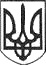 РЕШЕТИЛІВСЬКА МІСЬКА РАДАПОЛТАВСЬКОЇ ОБЛАСТІ(дев’ята позачергова сесія восьмого скликання) РІШЕННЯ29 червня  2021 року                                                                              № 535 -9-VIIІПро створення Федіївської філії І-ІІ ступенів Покровського опорного закладу загальної середньої освіти І-ІІІ ступенів Решетилівської міської радиКеруючись законами України „Про місцеве самоврядування в Україні”, „Про освіту”, „Про повну загальну середню освіту”, ,,Про державну реєстрацію юридичних осіб та фізичних осіб – підприємців”, постановами Кабінету Міністрів України від 19 серпня 2019 року № 532 „Про затвердження Положення про опорний заклад освіти”, від 06 грудня 2017 року № 1568 „Про затвердження Типового положення про філію закладу освіти”, наказом Міністерства юстиції України від 05 березня 2012 року №368/5 ,,Про затвердження вимог до написання найменування юридичної особи, її відокремленого підрозділу, громадського формування, що не має статусу юридичної особи, крім організації профспілки”, з метою формування єдиного освітнього простору, забезпечення рівного доступу осіб до здобуття якісної освіти і раціонального та ефективного використання наявних ресурсів Решетилівська міська радаВИРІШИЛА:1. Створити Федіївську філію І-ІІ ступенів Покровського опорного закладу загальної середньої освіти І-ІІІ ступенів Решетилівської міської ради.2. Затвердити Положення про Федіївську філію І-ІІ ступенів Покровського опорного закладу загальної середньої освіти І-ІІІ ступенів Решетилівської міської ради (додається).3. Директору Покровського опорного закладу загальної середньої освіти І-ІІІ ступенів Решетилівської міської ради Литвин Ю.В., подати в установленому законодавством порядку необхідні документи для внесення змін до Єдиного державного реєстру юридичних осіб та фізичних осіб-підприємців. 4. Контроль за виконанням рішення покласти на постійну комісію з питань освіти, культури, спорту, соціального захисту та охорони здоров’я                   (Бережний В.О.).Міський голова 								О.А. ДядюноваЗАТВЕРДЖЕНОрішення Решетилівськоїміської  ради восьмого скликання 29 червня 2021 року №535-9-VIII(9 позачергова сесія)Міський голова________________О.А. ДядюноваПОЛОЖЕННЯФедіївської філії  І-ІІ ступенів Покровського опорного закладу загальної середньої освіти І-ІІІ ступенів Решетилівської міської радиРешетилівка2021 рік1. Загальні положення1.1. Це Положення визначає правовий статус та основні засади діяльності Федіївської філії І-ІІ ступенів Покровського опорного закладу загальної середньої освіти І-ІІІ ступенів Решетилівської міської ради Полтавської області.Повна назва – Федіївська філія І-ІІ ступенів Покровського опорного закладу загальної середньої освіти І-ІІІ ступенів Решетилівської міської ради Полтавської області.Скорочена назва ,,Федіївська філія І-ІІ ступенів ”.1.2. Федіївська філія І-ІІ ступенів Покровського опорного закладу загальної середньої освіти І-ІІІ ступенів Решетилівської міської ради Полтавської області (далі – філія) є територіально відокремленим структурним підрозділом Покровського опорного закладу загальної середньої освіти  І-ІІІ ступенів Решетилівської міської ради Полтавської області (далі – опорний заклад) та забезпечує реалізацію права громадян на здобуття початкової та базової загальної середньої освіти.1.3. Філія утворена рішенням дев’ятої позачергової сесії VIIІ скликання Решетилівської  міської  ради  Полтавської області від 29.06.2021 року.  1.4. Юридична адреса філії: - село Федіївка, вулиця Шкільна, 10, Полтавської області.1.5. Філія не є самостійною юридичною особою публічного права і діє на підставі цього Положення, затвердженого в установленому порядку сесією міської ради (Засновником), Статуту опорного закладу освіти  та  інших нормативно-правових актів. Правонаступником майна, прав та обов’язків філії є опорний заклад. Філія має печатку та штамп із своїм найменуванням.1.6. Філія в складі опорного закладу утворена з метою:- створення єдиного освітнього простору;- забезпечення рівного доступу осіб до якісної освіти;- створення умов для здобуття особами загальної середньої освіти, забезпечення всебічного розвитку особи;- розширення освітніх потреб  здобувачів освіти (учнів)  у забезпеченні певних напрямів спеціалізації та наукових досліджень;- раціонального і ефективного використання наявних ресурсів суб’єктів округу, модернізації та розширення належної матеріально-технічної бази (належним чином обладнаних спортивних об’єктів, кабінетів, інформатики, фізики, хімії, біології, географії та інших, наукових лабораторій, навчальних майстерень, комп’ютерного і мультимедійного обладнання, швидкісного доступу до Інтернету, використання бібліотечного фонду підручників, науково-методичної, художньої та довідкової літератури тощо);- забезпечення безпечного підвезення здобувачів освіти (учнів)  і педагогічних працівників до місця навчання, роботи та місця проживання (при потребі).1.7. Головними завданнями філії опорного закладу є концентрація та ефективне використання наявних ресурсів, їх спрямування на задоволення освітніх потреб здобувачів освіти (учнів), створення єдиної системи виховної роботи.1.8. Засновником філії виступає – Решетилівська міська рада Полтавської області. Засновник створює, змінює тип, ліквідовує та реорганізовує опорний заклад, його філії (у тому числі шляхом реорганізації підпорядкованих закладів загальної середньої освіти ) відповідно до вимог законодавства.2. Управління філією2.1. Керівництво філією опорного закладу здійснює керівник (директор, завідувач) філії. Завідувача та  заступника (заступників) призначає директор опорного закладу відповідно до законодавства та даного Положення про філію. Керівником філії (завідувачем) може бути особа , яка є громадянином України, має вищу освіту не нижче магістра, та  стаж педагогічної  роботи  не менше 3-х років. Керівник філії (завідувач, директор), його заступники, педагогічні та інші працівники філії є працівниками опорного закладу.2.2. Повноваження керівника філії:- організовує освітній  процес у філії;- діє від імені філії;- порушує клопотання перед директором опорного закладу щодо прийняття та звільнення працівників філії;- створює умови для творчості педагогічних працівників, здобувачів освіти (учнів);- з метою сприяння розвитку навчально-матеріальної та соціально-побутової бази, забезпечення належної підготовки, вирішення соціальних та інших питань працівників, здобувачів освіти (учнів) може порушувати клопотання перед директором опорного закладу щодо укладання договорів з підприємствами, установами, організаціями;- видає в межах своєї компетенції накази, обов’язкові для виконання всіма працівниками;- порушує клопотання перед директором опорного закладу щодо заохочення працівників та застосування до них передбачених законодавством стягнень;- забезпечує безпечні умови праці, навчання та виховання;- контролює виконання навчальних планів та програм;- здійснює контроль за якістю роботи викладачів, організацією освітньої та культурно-масової роботи, станом фізичного виховання і здоров’я, організовує побутове обслуговування учасників освітнього  процесу та інших працівників філії;- щорічно звітує про результати роботи на зборах трудового колективу та перед керівництвом опорної школи.- здійснює інші повноваження визначені законодавством України.Керівник зобов’язаний: - забезпечити дотримання вимог законодавства та нормативно-правових актів, на яких базується освітня діяльність, виконання державних стандартів освіти; - забезпечити необхідні умови для проведення освітньої діяльності та матеріально-технічного забезпечення основних напрямків роботи; 2.3. Штатний розпис філії є складовою частиною штатного розпису опорного закладу освіти, що розробляється і затверджується керівником закладу освіти на підставі Типових штатних нормативів загальноосвітніх навчальних закладів, затверджених наказом Міністерства освіти і науки України від 06 грудня 2010 року №1205, зареєстрованих у Міністерстві юстиції України 22 грудня 2010 року за № 1308/18603 (далі – Типові штатні нормативи). Філія самостійно розробляє організаційну структуру і погоджує з директором опорного закладу.2.4. Бухгалтерський облік у філії ведеться централізовано бухгалтерією відділу освіти Решетилівської міської ради.2.5. Педагогічні працівники філії є членами педагогічної ради опорного закладу та беруть участь у її засіданнях.2.6. При розмежуванні компетенції між опорним навчальним закладом і філією, як правило, враховуються питання:- фінансування філії опорним закладом з урахуванням його типу, виду, режиму й змісту діяльності;- узгодження освітніх програм, що реалізуються філією;- розробки програми проведення роботи з різних напрямів модернізації освіти;- зміцнення й розвитку навчальної й матеріально-технічної бази філії опорного навчального закладу;- участі в організації, проведенні нарад і семінарів;- надання допомоги в організації діяльності щодо підвищення професійної компетентності педагогічних працівників.2.7. Державний нагляд (контроль) за діяльністю філії здійснюється в порядку, визначеному законодавством та Статутом опорного закладу.2.8. Громадське управління закладом освіти - філією здійснює рада опорного закладу. Рішення вищого колегіального органу громадського самоврядування (загальні збори трудового колективу) закладу освіти є обов’язковими для виконання філією. У філії можуть створюватися органи громадського самоврядування філії.3. Організація  освітнього   процесу філії3.1. Права та обов’язки учасників освітнього процесу визначаються законами України ,,Про освіту”, ,,Про  повну загальну середню освіту”, іншими нормативно-правовими актами, у тому числі цим Положенням про філію, Статутом та правилами внутрішнього розпорядку опорного закладу освіти.3.2. Освітній процес у філії організовується у формах здобуття загальної середньої освіти з урахуванням особливостей освітньої діяльності опорного закладу освіти та здійснюється відповідно до освітніх програм опорного закладу.3.3. Філія здійснює навчання й виховання в інтересах особистості, суспільства, держави, забезпечує охорону здоров’я учнів, створення сприятливих умов для різнобічного розвитку особистості, у тому числі можливості задоволення потреби учнів у самоосвіті. Навчальний рік у філії розпочинається 1 вересня і завершується в терміни, встановлені робочими навчальними планами, але не пізніше 1 липня наступного року.3.4. Філія обирає форми, засоби і методи навчання та виховання відповідно до законів України ,,Про освіту”, ,,Про  повну загальну середню освіту”, інших актів законодавства та цього Положення з урахуванням специфіки власної освітньої діяльності, профілю (спеціалізації) та інших особливостей організації освітнього процесу.3.5. Навчальні (робочі та індивідуальні) плани філії розробляються керівництвом філії на основі типових навчальних планів закладів загальної середньої освіти, затверджених Міністерством освіти і науки України, з урахуванням особливостей контингенту учнів, їх потреб у здобутті загальної середньої освіти, наявного освітнього рівня та затверджуються керівником опорного закладу. До робочого навчального плану додається розклад уроків (тижневий), режим роботи (річний), мережа класів.3.6. Обсяг педагогічного навантаження педагогічних працівників які забезпечують освітній  процес у філії, визначається директором опорного закладу відповідно до законодавства. Педагогічні працівники закладу освіти, які здійснюють освітній процес у філії, можуть мати педагогічне навантаження в опорному  закладі освіти та філії.3.7. Структуру навчального року та режим роботи філії затверджує директор опорного закладу.3.8. Розклад уроків філій складається керівництвом філії відповідно до навчального плану з дотриманням педагогічних, санітарно-гігієнічних та режимних вимог і затверджується директором опорного закладу.3.9. У навчальних планах філії кількість годин, відведених на викладання окремих предметів (освітніх галузей), не повинна бути менше кількості годин, визначених певним типовим навчальним планом.3.10. Учні (вихованці), які здобувають освіти у філії, є учнями (вихованцями) опорного закладу. Зарахування, переведення та відрахування таких учнів (вихованців) здійснюється згідно з наказом директора опорного закладу.3.11. Відвідування занять здобувачами освіти (учнями) є обов’язковим.3.12. Відволікання здобувачів освіти (учнів) за рахунок навчального часу на здійснення заходів, не пов’язаних із процесом навчання, забороняється, крім випадків передбачених законом.3.13. Випускникам філії документ про освіту видається опорним закладом.3.14. Створення у філії з’єднаних класів (класів-комплектів) початкової школи здійснюється відповідно до Положення про з’єднаний клас (клас-комплект) початкової школи у філії опорного закладу, затвердженого наказом Міністерства освіти і науки України від 05 серпня 2016 року №944, зареєстрованого у Міністерстві юстиції України 26 серпня 2016 року за №1187/29317.3.15. У філії можуть створюватися та діяти групи продовженого дня.3.16. Мова навчання здобувачів освіти (учнів) в філії визначається відповідно до вимог Конституції України, законодавства України про мови.3.17. Виходячи із запитів здобувачів освіти (учнів) і їх  батьків (законних представників), при наявності відповідних умов філія може організовувати свою роботу з різних напрямів освітньої й соціокультурної діяльності. Види й форми додаткових освітніх послуг, у тому числі платних, затверджуються директором опорного закладу освіти.4. Кадрове забезпечення філії4.1. Педагогічні працівники філії приймаються на роботу (звільняються з роботи) згідно з чинним законодавством директором опорного закладу, в тому числі за поданням керівника філіїОбслуговуючий персонал філії призначається на посаду директором опорного закладу, в тому числі  за поданням керівника філії.4.2. Педагогічні працівники філії підлягають атестації у порядку, встановленому Міністерством освіти і науки України. За результатами атестації визначається відповідність працівника займаній посаді, рівень його кваліфікації, присвоюється категорія, педагогічне звання. Позитивне рішення атестаційної комісії, яка формується наказом керівника опорного закладу, може бути підставою для підвищення за посадою, а негативне - підставою для звільнення педагогічного працівника з посади у порядку, встановленому законодавством.4.3. Перелік кваліфікаційних категорій і педагогічних звань педагогічних працівників, порядок їх присвоєння визначається Кабінетом Міністрів України.4.4. Права та обов’язки педагогічних працівників та осіб, що навчаються у філії, визначаються відповідно до законів України ,,Про освіту” та ,,Про  повну загальну середню освіту”, іншими нормативно-правовими актами, у тому числі Положенням про філію, Статутом та правилами внутрішнього трудового розпорядку опорного закладу, посадовою інструкцією працівника.4.5. Педагогічні працівники відповідно до закону мають право на: - захист професійної честі, гідності; - вільний вибір форм, методів і засобів навчання в межах затверджених навчальних планів; - проведення наукової роботи; - індивідуальну педагогічну діяльність; - участь у громадському самоврядуванні і об’єднаннях громадян; - користування подовженою оплаченою відпусткою; - особисто брати участь у підведенні підсумків роботи, вносити свої пропозиції; - користування лабораторними, технічними засобами навчання, підручниками та методичною літературою, тощо,4.6. Педагогічні працівники зобов’язані: - дотримуватись вимог законодавства та нормативно-правових актів, на яких базується освітня діяльність;- постійно підвищувати професійний рівень, педагогічну майстерність, загальну культуру; - забезпечувати високий науково-теоретичний і методичний рівень викладання освітніх дисциплін;- забезпечувати умови для засвоєння здобувачами освіти (учнями) освітніх програм на рівні обов’язкових вимог щодо змісту, рівня і обсягу навчання, сприяти розвитку здібностей здобувачів освіти (учнів);- виховувати в здобувачів освіти (учнів) повагу до батьків, жінок, старших за віком, до народних традицій та звичаїв, національних, духовних, історичних, культурних цінностей України, її державного і соціального устрою, дбайливе ставлення до історико-культурного та природного середовища держави; - дотримуватися норм педагогічної етики та моралі.4.7. Гарантії діяльності педагогічних працівників визначаються Кодексом законів про працю.5. Фінансування філії5.1. Порядок фінансування та матеріально-технічного забезпечення філії визначається законами України ,,Про освіту”, ,,Про повну загальну середню освіту” та іншими нормативно-правовими актами України.5.2. Фінансування філії здійснюється відповідно до єдиного кошторису опорного закладу його засновником або уповноваженим ним органом. Порядок ведення бухгалтерського обліку визначається законодавством та ведеться відповідно до Статуту опорного закладу.5.3. Додаткові джерела фінансування філії визначаються Законом України ,,Про освіту” іншими законодавчими та підзаконними актами України.5.4. Філія є неприбутковим закладом освіти.5.5. Філія забезпечує ведення діловодства у встановленому законом порядку.5.6. Майно філії є власністю територіальної громади Решетилівської міської ради, та закріплюється за філією на праві оперативного управління.Філія відповідно до чинного законодавства користується землею, іншими природними ресурсами і несе відповідальність за дотримання вимог та норм з їх охорони.5.7. Опорний заклад та його філії можуть спільно використовувати наявне майно, у тому числі транспортні засоби, шкільні автобуси, спортивне обладнання тощо.6. Реорганізація або ліквідація філії6.1. Рішення про реорганізацію або ліквідацію філії приймає Засновник. Реорганізація філії відбувається шляхом злиття, приєднання, поділу, виділення.6.2. Ліквідація проводиться ліквідаційною комісією, призначеною засновником, а у випадках ліквідації за рішенням господарського суду – ліквідаційною комісією, призначеною цим органом.6.3 З часу призначення ліквідаційної комісії до неї переходять повноваження щодо управління філії.6.4 У випадку реорганізації чи ліквідації права та зобов’язання філії переходять до правонаступника відповідно до чинного законодавства або визначених неприбуткових закладів освіти.6.5 У випадку реорганізації чи ліквідації філії учням, які навчалися в ньому, повинна бути забезпечена можливість продовження навчання відповідно до чинного законодавства.6.6 При реорганізації чи ліквідації філії працівникам, які звільнилися або перевелися, гарантується дотримання їхніх прав та інтересів відповідно до законодавства про працю України.6.7 Зміни до Положення філії здійснюється засновником у встановленому  законодавством порядку. 